Hannover Messe 2014: Lapp Group presents cabling solutions for export-oriented engineering companiesCabling across the pondStuttgart, 07 April 2014 At the Hannover Messe, the Lapp Group will be presenting cabling solutions that will be particularly interesting to export-oriented engineering companies. The ÖLFLEX® FD 855 P, its screened version ÖLFLEX® FD 855 CP, as well as UNITRONIC® 300 STP cables are now available with UL certifications for the North American market. The highly ÖLFLEX® flexible control cables offer long travel distances and small bending radii. Their polyurethane sheath gives them increased oil, abrasion and impact resistance. The cables, which will be integrated into the top performance class "Extended Line", provide a long service life and, thanks to the choice of special insulation and sheath materials and the highly flexible design, are the ideal solution for power chains with high acceleration and speed parameters or with particularly long travel distances, for all conceivable production lines, as well as assembly conveyors or high bay warehouses. The flame retardant and halogen free ÖLFLEX® FD 855 P and ÖLFLEX® FD 855 CP can therefore be used for any machine and plant engineering applications, particularly where oils or low ambient temperatures make life tough for the cables. The new UL and cUL AWM Styles enable export-oriented machine and plant engineering companies to send the cables on their way to North America for applications up to 1,000 V with no problems.The UNITRONIC® 300 STP is a twisted pair screened signal and control cable for low voltage communication, as well as for internal and external equipment wiring for industrial applications. Already established as part of the Lapp USA range, it is now also available in Europe. Lapp's primary intention is to offer export-oriented machine and plant engineering companies a solution for domestic and international use in the USA and Canada. The cable rounds off the range of UL CMG approved data cables for low frequency data communication systems.The UNITRONIC® 300 STP is extremely flexible and easy to install, even for exposed run installation, for applications in industrial signal processing and control. Numerous approvals for the North American market (CMG, PLTC, ITC, AWM), its high flame retardance complying with CMG FT4 and an extended temperature range for up to +105°C mean that the cable has a broad range of applications. The flammability test for compliance with CMG FT4 is a batch flammability test in line with UL 1685 in which the cables are exposed to flames for 20 minutes and may only show signs of damage up to a height of around 1.5m. In addition, the UNITRONIC® 300 STP is oil resistant (OIL RES I) and UV resistant. It is therefore the perfect solution for measuring engineering, control connections in the low voltage range, and as a fixed installation cable in buildings. The Lapp Group will be presenting these and other innovations at Stand C03 in Hall 11 of the Hanover Fair.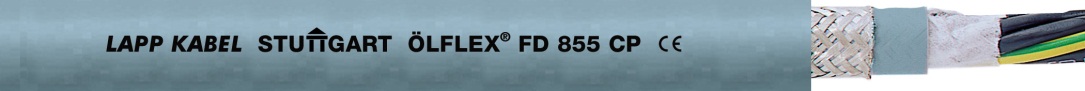 The image is available in printable quality here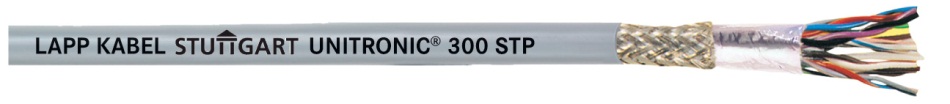 The image is available in printable quality herewww.lappkabel.de/presseAbout the Lapp Group:Headquartered in Stuttgart, Germany, Germany, the Lapp Group is a leading supplier of integrated solutions and branded products in the field of cable and connection technology. The Group's portfolio includes standard and highly flexible cables, industrial connectors and screw technology, customised system solutions, automation technology and robotics solutions for the intelligent factory of the future, as well as technical accessories. The Lapp Group’s core market is in the industrial machinery and plant engineering sector. Other key markets are in the food industry as well as the energy and the mobility sector.The Lapp Group has remained in continuous family ownership since it was founded in 1959. In the 2012/13 business year, it generated a consolidated turnover of 830 million euros. Lapp currently employs approximately 3,200 people across the world, has 18 production sites and over 40 sales companies. It also works in cooperation with around 100 foreign representatives.